Bu Proje ...................................... ana bilim dalında Jüri tarafından Yüksek Lisans tezi olarak kabul edilmiştir. Jüri Üyeleri:                                                                  		İmzalar: Başkan: ___________________		            ___________________Üye      : ___________________	                        ___________________Üye      : ___________________		            ___________________Üye      : ___________________         		___________________....................... öğrenci numaralı ............................ tarafından hazırlanan “..............................................” başlıklı Yüksek Lisans Tezi, Kıbrıs Amerikan Üniversitesi, Sosyal Bilimler Enstitüsü Yüksek Lisans Tez Yazım Kurallarına uygundur.                                                                      Prof. Dr. Tutku Akter Gökaşan
                                                                      Müdür
                                                                      Sosyal Bilimler Enstitüsü






Kıbrıs American University, Girne – Cyprus
E-mail: institute@auc.edu.tr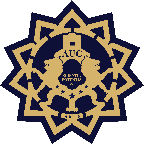 KIBRIS AMERİKAN ÜNİVERSİTESİSOSYAL BİLİMLER ENSTİTÜSÜ